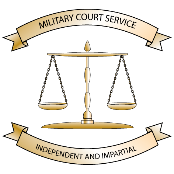 Request for the Transcription of a Military Court HearingOnce complete, email to MCS-Group@mod.gov.ukYour contact details (this will be used for invoicing):Your involvement with the case (please click the check box to indicate and specify below).  Participant		  	  Party’s legal representative         	       No involvement  Please specify here:Case details:Case name in full e.g., R v service number if known, [rank i.e., Sgt] JonesDetails of the transcript(s) you wish to request:Please give the date(s) of the hearing(s) for which you require transcriptions (including multiple days)What type of transcript do you require?  Skeleton transcript			              Full transcript(does not include witness evidence)       Judge’s summing-up				  Judge’s reasons for sentence  Other (please give details below)What turnaround time for the transcript(s) do you require?  The default is 15 working days.  Overnight (24 hours)				  5 working days  10 working days			             	  15 working daysWe will issue a quote to you for agreement before ordering the transcript.DISCLAIMERThe MCS will endeavour to obtain a quote within 48 hrs of receipt of request and will return completed transcripts within 48 hrs upon receipt from the contractor, pending necessary redactions. What is your reason for requesting the transcript?Declaration:I declare that I have read and accept the terms and conditions listed below.I understand that I am responsible for paying all the costs associated with the transcription(s) directly to the transcription company.Transcripts and copies are provided subject to the service specification agreed by the Military Court Service and the transcription supplier.Some transcripts may be redacted by MCS as appropriate, before being released to the requesting party.  This may add to the turnaround time stated by the contractor.All queries relating to orders placed must be raised with the Military Court Service.By signing this form, I understand I am obliged to pay the contractor for any transcript  produced.Title, first and surnameUnit, organisation, or company nameAddress for any correspondencePhone numberEmail address (any transcripts or other communications will be sent here)R  v    Court LocationStart dateEnd dateSignatureSurname printDate